XYZ Tribe’s/Organization’sSocial Marketing & Social Media CampaignDevelopment Plan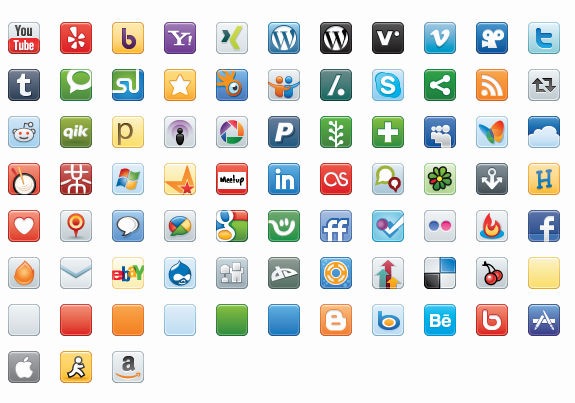 May 2017 – May 2018What is your campaign’s primary goal? Reduce underage drinking among American Indian and American Indian (AI/AN) youth.Reduce prescription drug abuse among young adults 12-25 years old.Improve cultural pride, self-esteem and resilience among AI/AN youth. Others:Does your campaign have any secondary goals? Consider other factors that are driving local prevalence.Change social norms surrounding house parties.Change social norms surrounding purchasing/serving alcohol to minors.Change behaviors related to prescription drug storage and disposal. Others:Please describe your campaign’s target audience (be specific!):Consider age, gender, location, behavior.What behaviors/actions will your campaign focus on? What barriers does your audience face when changing this behavior?Who contributes to the problem and/or has the power to intervene?Which community partners/stakeholders will be involved in the development of your campaign? What are their roles? How will you include them? Can they contribute any resources (time, money, expertise) to the campaign? 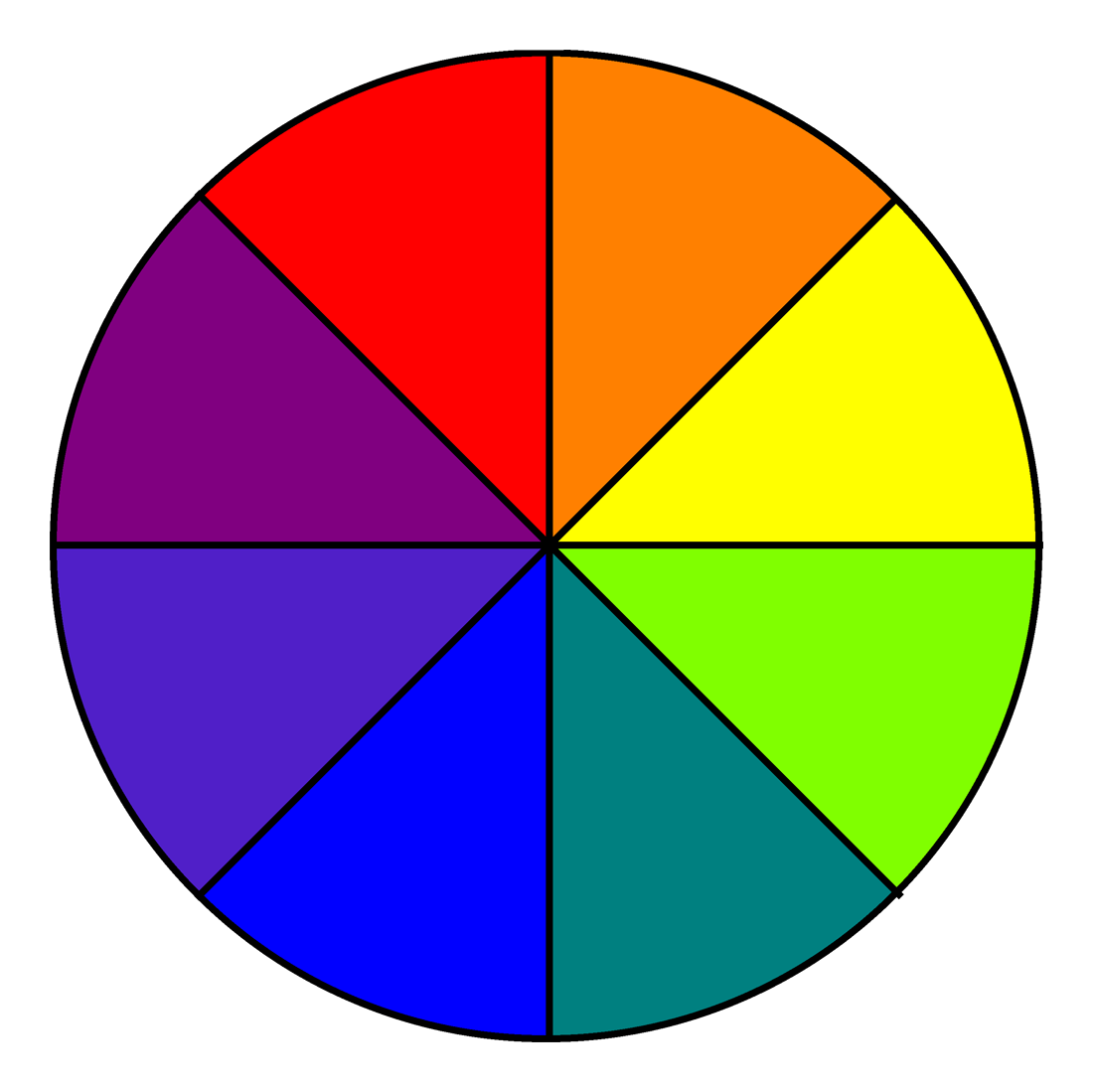 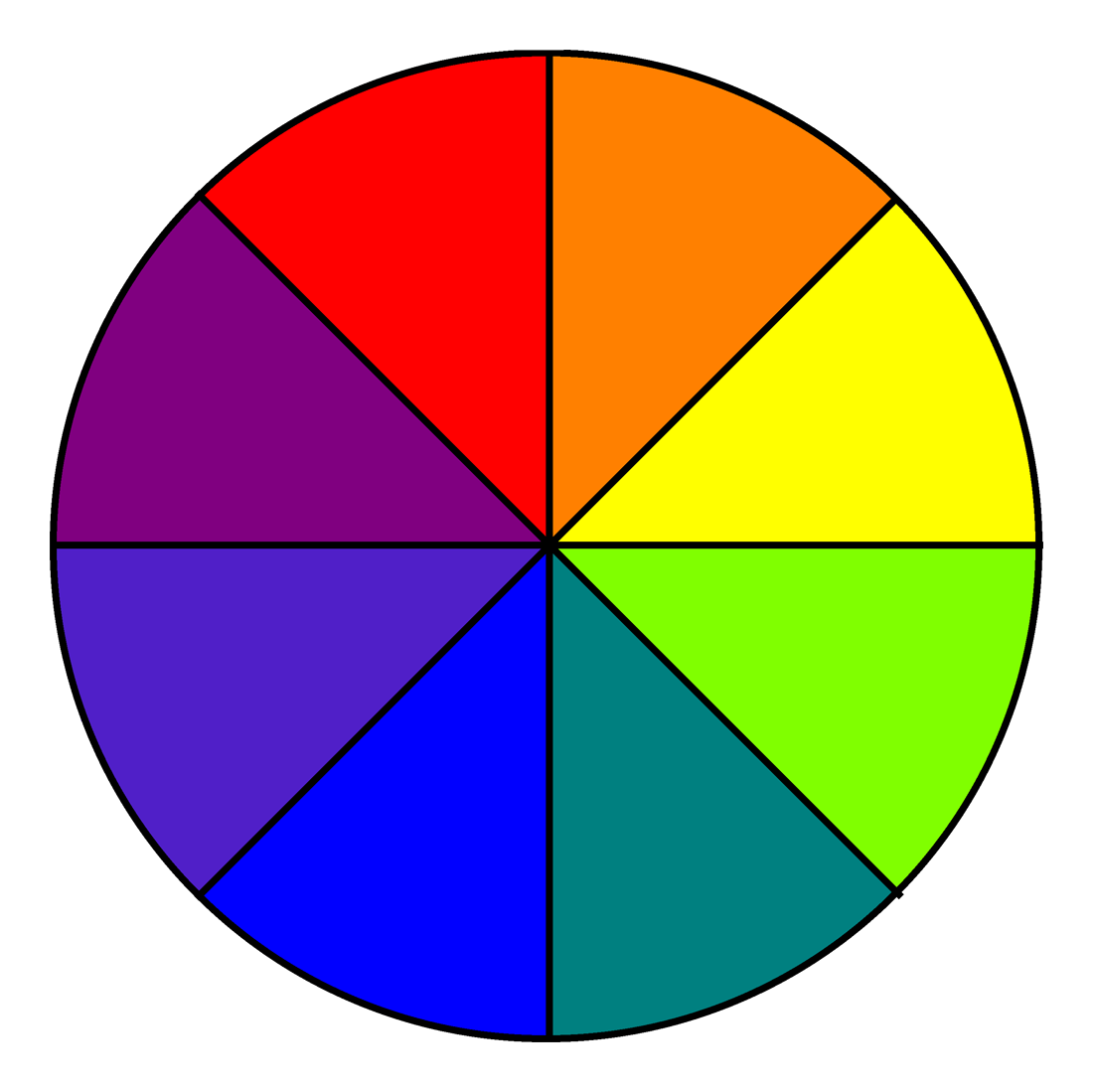 How will you involve the target audience in the development of your campaign? What steps will you take to make sure your campaign materials meet the needs, readiness level, priorities, and preferences of your target audience? How will you identify appropriate media products and their placement? What types of data will you collect to guide the development of your campaign (clinical data, surveys, focus groups, key informant interviews, discussions with stakeholders)?What is your campaign’s primary message/slogan? (Culture is Prevention)Which media products will you use to promote your campaign message (check all that apply):PostersFact sheets BrochuresFliersTip cardsNewspaper, newsletter articlesPostcards or direct mailingsBillboardVideo public service announcements, YouTubeRadio public service announcementsSocial media: Facebook, Tumblr, BlogsA text messaging serviceCommunity event(s): _________________Other: _____________________________Planning Timeline:Budget: (You may also include “In-Kind” contributions, if applicable)ActivitiesSpecific StepsWho is responsible?Timeline for CompletionTimeline for CompletionTimeline for CompletionTimeline for CompletionTimeline for CompletionTimeline for CompletionTimeline for CompletionTimeline for CompletionTimeline for CompletionTimeline for CompletionTimeline for CompletionTimeline for CompletionTimeline for CompletionBudgetActivitiesSpecific StepsWho is responsible?MayJunJulAugSepOctNovDecJanFebMarAprMayBudgetMedia Training Media Training XIdentify audience, goals, behaviors…Consider who’s most at risk, barriers to behavior change…Consider who’s most at risk, barriers to behavior change…XXXDevelop and test messages, slogans, campaign tone, designs…Involve target audience. Media designers? Surveys, interviews, focus groups, informal meetings? Involve target audience. Media designers? Surveys, interviews, focus groups, informal meetings? XXXXProduce materials…Need Vendors? Designers?Need Vendors? Designers?XXXProduct 1:Product 2:Product 3:Product 4:Place materials; evaluate campaignConsider dissemination strategies (partners, timing, location, etc.)Consider dissemination strategies (partners, timing, location, etc.)XXXXXXCATEGORYDESCRIPTIONAMOUNTTOTALSPersonnelDirectorCoordinator$0,000$0,000 Total in BoldBenefitsFull-time salaried @ 35%	 Hourly and Part-time @20%$0,000$0,000 Total in BoldSubcontracts,  Purchased ServicesVideographerPrint DesignerPhotographerT-shirt VendorText Message ServiceBillboard$0,000$0,000$0,000$0,000$0,000$0,000 Total in BoldEquipment, Software Adobe InDesignPhotoshopColor Printer$0,000$0,000$0,000 Total in BoldSupplies, CommunicationOffice Supplies (paper, pens, binders)PostageMeeting space rental$0,000$0,000$0,000 Total in BoldTravel, TransportationStaff mileage to Meeting(s)Travel reimbursement for stakeholder feedback (bus pass, gas card, etc.)$0,000$0,000 Total in BoldIncentivesStakeholder feedback (@ $20 per person)$0,000Total in BoldINDIRECT Rate @ 15%                                                                                                                          TOTAL:   $0,000INDIRECT Rate @ 15%                                                                                                                          TOTAL:   $0,000INDIRECT Rate @ 15%                                                                                                                          TOTAL:   $0,000INDIRECT Rate @ 15%                                                                                                                          TOTAL:   $0,000TOTAL                                                                                                                                                       TOTAL: $10,000TOTAL                                                                                                                                                       TOTAL: $10,000TOTAL                                                                                                                                                       TOTAL: $10,000TOTAL                                                                                                                                                       TOTAL: $10,000